INSTITUTO DE CIENCIAS BIOMÉDICAS - UNIVERSIDADE DE SÃO PAULOAula T/P 2: MEIOS DE CULTIVO DE BACTERIASAula T/P 3: CULTIVO DE BACTERIASProfa. Elisabete Vicente (bevicent@usp.br) 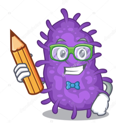 T: INTRODUÇÃO: Meios de cultura líquido e sólidoAs bactérias podem ser cultivadas em meio de cultura líquido (Fig. 1A) e em meio de cultura sólido.  Hoje vamos ver como são empregados os meios de cultura líquido e solido para o cultivo de bactérias. Os meios de cultura sólido são distribuídos em placas de Petri e têm a mesma composição química dos meios líquidos equivalentes e têm a consistência sólida porque são acrescidos de 2% Ágar-ágar. Exemplos serão apresentados a seguir.As culturas obtidas em meio líquido são empregadas em procedimentos de análise de crescimento, isolamento de proteínas, isolamento de DNA, e de demais substâncias produzidas por bactérias.   Quando as bactérias são cultivadas em meio de cultura sólido distribuído em placa de Petri.Hoje vamos ver como são empregados os meios de cultura líquido e solido para o cultivo de bactérias. Os meios de cultura sólido são distribuídos em placas de Petri e têm a mesma composição química dos meios líquidos equivalentes acrescidos de 2% Ágar-ágar, veja exemplos a seguir.P: SEMEADURA EM DIFERENTES MEIOS DE CULTURAA) Material:- 1 cultura bacteriana de E. coli- 1 tubo com meio de cultura líquido para bactérias (meio rico, Exs.: LB, NB, BHI)- 1 placa com meio de cultura sólido para bactérias (meio rico, Exs.: LA, NA)- 1 alça de platina - 1 bico de BunsenP: 1 Semeadura em Meio de Cultura líquido - Procedimento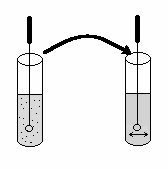 a) Flambar a alça de platina, esperar esfriar próximo a chama, b) Abrir cuidadosamente a Cultura bacteriana,c) Introduzir a alça de platina na cultura bacteriana,d) Remover o tampão de algodão do tubo contendo meio de cultura a ser semeado,e) Flambar a boca do tubo recém-semeado, tampar com a rolha de algodão (girando),e) Ao final, flambar novamente a alça de platina.P 2.: Semeadura (por esgotamento) em Meio de Cultura Sólido - Procedimento - VIDEO: Semeadura em meio solido: Link Resultados Desenhe e descreva os resultados de ambos os procedimentos.QUESTÕES PARA ESTUDO 1. Qual é a aparência do meio de cultura líquido estéril? Como ele fica após o crescimento bacteriano?  2. Qual é o objetivo da semeadura em meio de cultura sólido? O que são colônias isoladas?                 T) Composição de diferentes Meios de Cultura bacterianosAs diferentes bactérias têm exigências nutricionais diferentes para o seu cultivo. Há bactérias, como E. coli e Bacillus subtilis que são capazes de crescer em meios minerais, meios que tem composição química muito simples. Há outras bactérias que só são capazes de ser cultivadas em meio que contém hidrolisados de proteínas. Há ainda bactérias que são nutricionalmente mais exigentes e só são capazes de ser cultivadas em meios enriquecidos com sangue ou com outras substâncias. Abaixo são apresentados alguns destes meios mais utilizados. 1. Meio Mineral ou Mínimo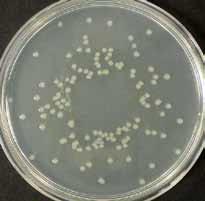 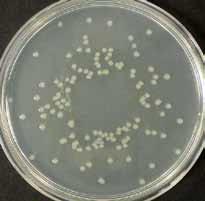 Contêm apenas sais minerais e uma fonte de carbono que é geralmente 0,5% de glicose. (cor: incolor transparente)Exemplos:- M92. Meio Completo ou ComplexoContêm hidrolisado de proteína vegetal ou animal e uma 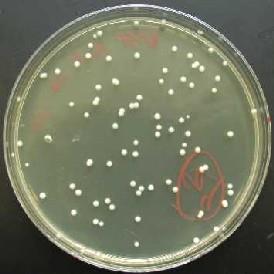 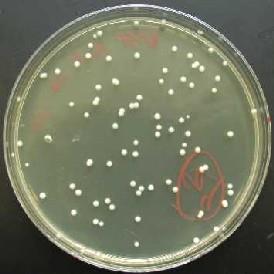 fonte de carbono que é geralmente 0,5% de glicose. São utilizados para o cultivo de ampla variedade de bactérias.(cor: amarelo transparente)Exemplos: - Caldo Nutriente (NB) / Ágar Nutriente (NA)- TSB / TSA- LB / TSA- Ágar Mueller-Hinton – utilizado nos Antibiogramas3. Meio de cultura DiferencialOs meios de cultura Diferenciais são empregados para auxiliar na etapa de identificação de bactérias. Exemplos:- Ágar SangueMeio de cultura Diferencial (não é seletivo)- Ágar Chocolate4.  Meio de cultura SeletivoOs meios de cultura Seletivos são empregados para auxiliar na etapa de isolamento de bactérias. Exemplo:5. Meio Diferencial   e    SeletivoOs meios de cultura Seletivos e Diferenciais são muito empregados para auxiliar na etapa de isolamento e identificação de bactérias.  Exemplos: - Ágar MacConkey - Ágar Manitol-salgado é utilizado para o isolamento seletivo de estafilococos e para a detecção de Staphylococcus aureus provenientes de amostras clínicas.Cetrimide (brometo de cetiltrimetilamônio) é um composto de amônio quaternário que inibe o crescimento de muitas bactérias incluindo espécies de Pseudomonas exceto Pseudomonas aeruginosa.  A produção de piocianina (um pigmento azul, não-fluorescente, solúvel em água e clorofórmio) é estimulada pelo cloreto de magnésio e sulfato de potássio. O meio também favorece a produção de pigmentos fluorescente (pioverdinas) por algumas cepas de Pseudomonas aeruginosa. A maioria das espécies de Pseudomonas aeruginosa pode ser identificada pelo odor característico parecido com o de frutas como uva (aminoacetofenona). Alguns Resultados, são suspeitos como positivos, mas podem ser confirmados: colônias com uma pigmentação característica azul ou azul esverdeada rodeando as colônias e que se tornam fluorescente sob a luz ultravioleta de 254 nm;  colônias mucosas acinzentadas, pigmentadas ou não.  A presença da piocianina pode ser confirmada por extração com clorofórmio. Pseudomonas aeruginosa tipicamente produz ambos piocianina e fluoresceína.  Ocasionalmente, cepas de Klebsiella, Enterobacter, Citrobacter, Proteus, Providencia, Alcaligenes e Aeromonas podem crescer também, causando um ligeiro amarelamento do meio. Esta cor é facilmente diferenciada da produção de fluoresceína, uma vez que não forma fluorescência.   Crescimento a 42°C: positivo.P:  Semeadura em Meio de cultura Diferencial e Seletivo Os meios de cultura Seletivos e Diferenciais são empregados para auxiliar na etapa de isolamento e identificação de bactérias. Material:
1. Duas culturas de bactérias Gram-negativas (E. coli e outra Salmonella sp ou Shigella sp); 2. Duas culturas de bactérias Gram-positivas (Staphylococcus. aureus e S. epidermidis);3. Uma placa com meio sólido Ágar MacConkey – marcada com uma divisão ao meio4. Uma placa com meio sólido Ágar Manitol-salgado - marcada com uma divisão ao meio; 5. Alça de platina, Bico de Bunsen, Estufa a 37º C Procedimento:
1. Usando alça de platina, inocular as duas bactérias Gram-negativas na placa com Ágar MacConkey, procurando obter colônias isoladas; 2. Usando alça de platina, inocular as duas bactérias Gram-positivas na placa com Ágar Manitol- salgado, procurando obter colônias isoladas; 3. Incubar as placas a, em estufa a 37º C, por 16 horas. 4. Guardar as placas em geladeira até o dia da leitura e análise. Resultados: - Complete o desenho abaixo Abaixo estão apresentadas a aparência dos meios sólidos em placas de Petri. Complete o desenho considerando que as bactérias indicadas foram cultivadas nestes meios. QUESTÕES PARA ESTUDO Por que para o cultivo de E. coli e de Salmonella foi empregado o meio Ágar-MacConkey e não o meio Agar-Manitol salgado? Por que para a diferenciação de S. aureus e de S epidermidis foi empregado o meio Agar-Manitol salgado e não Ágar-MacConkey?Na prática laboratorial, que procedimento prévio é necessário ser feito antes da decisão de inocular uma bactéria em destes meios. Ou seja, se estivermos diante de 4 tubos cada um deles contento cultura de uma das bactérias analisadas, qual procedimento deve ser realizado antes de escolher em qual dos meios seletivos e diferenciais utilizar. Discuta a importância do emprego de meios seletivos e diferenciais para o isolamento e identificação preliminar de uma bactéria. E ai, completou todas as Tarefas da Aula Prática!     Obs: as respostas serão postadas na prox. Semana.         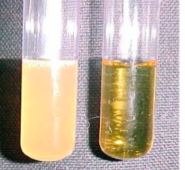 Antes      e    Depoisdo cultivo bacterianoMeios de cultura líquidos são empregados para:- Acompanhamento da curva de Crescimento,- Isolamento de moléculas,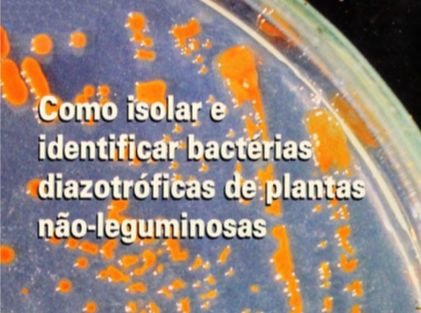 Meios de cultura sólidos são empregados para:- Obtenção de colônias microbianas isoladas,- Isolamento de bactériasFig.1 A: Cultura de bactéria em meio líquidoFig.1 A: Cultura de bactéria em meio líquidoFig.1 B: Cultura de bactéria em sólidoa), b), c) - Idem ao realizado acima,d)  Com a alça de platina, delicadamente, semear na placa de Petri, conforme indicado no desenho,e) flambar novamente, f) esfriar a alça numa parte do meio solido sem bactérias e a partir de um ponto já semeado, distribuir o material na placa,f), g) repita a operação e), f) fazendo estrias no restante da placa Ao final, flambar novamente a alça de platina.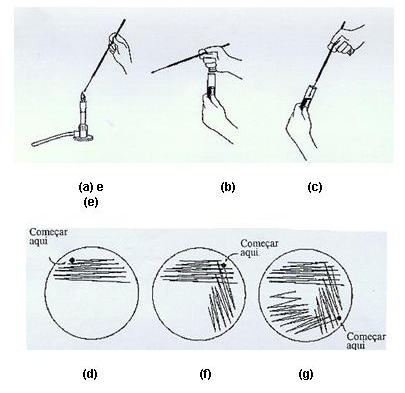 É rico em nutrientes e possui coloração vermelha intensa. É utilizado para cultivo primário de bactérias nutricionalmente mais exigentes.Como meio diferencial, é muito empregado para a identificação tipo (padrão) de hemólise principalmente.    de bactérias do gênero Streptococcus: -  hemólise (hemólise parcial) - Ex. S. viridans, S. pneumoniae;-  hemólise (hemólise total) - Ex. S. pyogenes, S. agalactiae-  hemólise (hemólise ausente) – Ex. Enterococcus faecalis 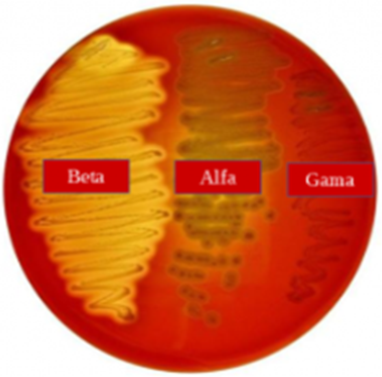 Meio de cultura Diferencial (não é seletivo) utilizado para cultivo de bactérias delicadas e exigentes. É feito com uma base e sangue de cavalo, carneiro ou coelho aquecidas suavemente até 56 ° C.Contém glóbulos vermelhos lisados (rompidos) para liberar hemina, NAD e hematina que dão a coloração marrom característica. É empregado para o cultivo e isolamento de diversos microrganismos fastidiosos (nutricionalmente exigentes), como: Neisseria spp. e Haemophilus spp.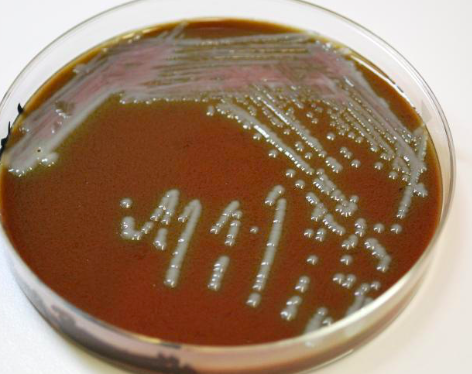 - Ágar Thayer-Martin chocolate É um meio de cultura que permite e crescimento e isolamento de  Neisseria gonorrhoeae e de  Neisseria meningitidis. É constituído por sangue desfibrinado de carneiro e antibióticos (vancomicina + colistina + trimetoprim) e fatores de crescimento.  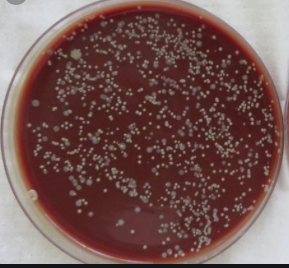 É um meio de cultura seletivo destinado ao crescimento de bactérias Gram-negativas. Isso ocorre porque ele possui em sua composição duas substâncias que inibem o crescimento de bactérias Gram-positivas: sais biliares e cristal violeta. Assim, ele favorecerá somente o crescimento de bactérias Gram-negativas. É um meio de cultura diferencial. Sua formulação contem como único açúcar a lactose e o indicador de pH vermelho neutro e, por isto, permite a diferenciação visual das bactérias Lac+ das Lac-:-  Fermentadoras de lactose (Lac+), que originam colônias vermelhas, como: E. coli - Não fermentadoras de lactose (Lac-), que formam colônias brancas como: Salmonella, Shigella, Pseudomonas)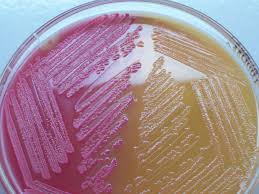        Lac+                             Lac-É um meio de cultura seletivo: Contém peptonas e extrato de carne bovinos, que fornecem nutrientes essenciais; e, 7,5% de cloreto de sódio, que resulta na inibição parcial ou completa de outras bactérias que não os estafilococos. É um meio de cultura diferencial: Sua formulação contém o açúcar manitol. A fermentação de manitol resulta na alteração no indicador de pH vermelho de fenol, na diferenciação das espécies de estafilococos. - Os estafilococos coagulase-positiva produzem colónias amarelas e um meio amarelo circundante, como: - Os estafilococos coagulase-negativa produzem colónias vermelhas e nenhuma alteração na cor do indicador vermelho de fenol.           Staphylococcus epidermidis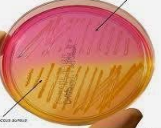 Staphylococcus aureus- Ágar Cetrimide O Ágar Cetrimide é um meio seletivo para o isolamento e contagem de Pseudomonas aeruginosa em amostras biológicas de origem animal e produtos farmacêuticos e cosméticos. A fórmula deste meio foi derivada do meio King A, favorecendo a produção de piocianina por Pseudomonas aeruginosa.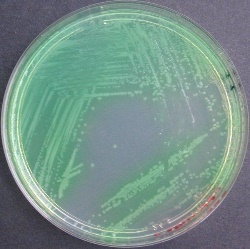 Resultado do cultivo das bactérias Gram-negativas:  E. coli e Salmonella sp em meio MacConkey Resultado do cultivo das bactérias Gram-positivas    Staphylococcus. aureus e Staphylococcus epidermidis em meio Ágar Manitol-salgado